	MĚSTO ŽATEC	USNESENÍ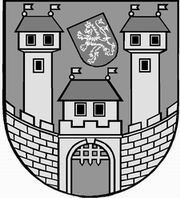 	z 	5	. jednání Zastupitelstva města Žatce 	konaného dne 	30.5.2019Usnesení č. 	77  /19	-	97  /19	  77/19	Schválení programu	  78/19	Volba návrhové komise	  79/19	Kontrola usnesení zastupitelstva města	  80/19	Návrh na změnu ÚP Žatec - právní stav po změně č. 5 - st. p. č. 1095/3 a p.	 p. č. 1889/2 k. ú. Žatec	  81/19	Pohledávky Města Žatec k 31.12.2018	  82/19	Zápis z jednání finančního výboru	  83/19	Zápis z jednání kontrolního výboru	  84/19	Informace o stavu projektů spolufinancovaných z dotačních prostředků	  85/19	Fond regenerace Města Žatce na rok 2019	  86/19	Podání žádosti na Ministerstvo vnitra ČR o poskytnutí Účelové investiční 	dotace pro jednotky sboru dobrovolných hasičů obcí	  87/19	Rozpočtové opatření - Polyfunkční a spolkové centrum – Regionální 	technologické centrum robotiky	  88/19	Rozpočtové opatření – „Domov pro seniory a PS, Šafaříkova 845, Žatec – 	stavební úpravy osmi pokojů v I. NP“	  89/19	Rozpočtové opatření –„Oprava uliční fasády objektů čp. 24 a 25 ZŠ a MŠ 	Dvořákova, Žatec“	  90/19	Rozpočtové opatření – Revitalizace návsi Záhoří	  91/19	Výtvarné dílo	  92/19	Směna pozemku p. p. č. 5655/18 v k. ú. Žatec	  93/19	Prodej pozemků p. p. č. 4587/12 a p. p. č. 6961/4 v k. ú. Žatec	  94/19	Prodej části pozemku p. p. č. 6777/5 v k. ú. Žatec	  95/19	Prodej části pozemku p. p. č. 7016/2 v k. ú. Žatec	  96/19	Osadní výbor Záhoří	  97/19	Zpráva o činnosti Rady města Žatce	  77/19		Schválení programuZastupitelstvo města Žatce schvaluje program zasedání s touto změnou:- vyjmutí bodu č. 21 - Nájem pozemků p. p. č. 6193/11 a st. p. č. 5344 v k. ú. Žatec z majetku města.	  78/19	Volba návrhové komiseZastupitelstvo města Žatce projednalo a schvaluje tříčlennou návrhovou komisi ve složení Mgr. Jan Kranda, JUDr. Karel Krčmárik a Bc. Vladislav Hrbáček.	  79/19	Kontrola usnesení zastupitelstva městaZastupitelstvo města Žatce bere na vědomí kontrolu usnesení z minulých jednání zastupitelstva města.	  80/19    Návrh na změnu ÚP Žatec - právní stav po změně č. 5 - st. p. č. 1095/3 a p.	 p. č. 1889/2 k. ú. ŽatecZastupitelstvo města Žatce posoudilo předložený návrh na změnu Územního plánu Žatec - právní stav po změně č. 5, dle písm. d) § 44 zákona č. 183/2006 Sb., o územním plánování a stavebním řádu (stavební zákon), ve znění pozdějších předpisů a schvaluje pořízení změny Územního plánu Žatec - právní stav po změně č. 5 - změna využití pozemků st. p. č. 1095/3 a p. p. č. 1889/2 k. ú. Žatec z plochy Smíšená výrobní plocha na plochu Bydlení kolektivní, za podmínky úplné úhrady nákladů na pořízení změny územního plánu v souladu s příslušnými ustanoveními zákona č. 183/2006 Sb., o územním plánování a stavebním řádu (stavební zákon), ve znění pozdějších předpisů navrhovatelem.	  81/19	Pohledávky Města Žatec k 31.12.2018Zastupitelstvo města Žatce bere na vědomí  informaci o stavu a výši vymáhaných pohledávek Města Žatec ke dni 31.12.2018.	  82/19	Zápis z jednání finančního výboruZastupitelstvo města Žatce bere na vědomí zápis z jednání finančního výboru Zastupitelstva města Žatce ze dne 16.04.2019.	  83/19	Zápis z jednání kontrolního výboruZastupitelstvo města Žatce bere na vědomí zápisy z jednání kontrolního výboru na obdobíleden – březen 2019.	  84/19	Informace o stavu projektů spolufinancovaných z dotačních prostředkůZastupitelstvo města Žatce bere na vědomí aktuální informace odboru rozvoje města o stavu aktivních projektů města Žatce spolufinancovaných z prostředků EU, národních fondů a ostatních poskytovatelů dotačních titulů k 01.05.2019.	  85/19	Fond regenerace Města Žatce na rok 2019Zastupitelstvo města Žatce schvaluje rozdělení finančních prostředků z Fondu regenerace Města Žatce na rok 2019 dle předloženého návrhu:Fond regenerace Města Žatce - rok 2019	  86/19   Podání žádosti na Ministerstvo vnitra ČR o poskytnutí Účelové 	investiční dotace pro jednotky sboru dobrovolných hasičů obcíZastupitelstvo města Žatce schvaluje podání žádosti na Ministerstvo vnitra ČR o poskytnutí Účelové investiční dotace pro jednotky sboru dobrovolných hasičů obcí – výzva JSDH_V1_2020: Pořízení nebo rekonstrukce cisternové automobilové stříkačky pro rok 2020, a zajištění předfinancování a financování akce, tzn. zajištění spolufinancování obce ve výši minimálně 30 % celkových způsobilých výdajů akce a zajištění financování nezpůsobilých výdajů.  87/19	Rozpočtové opatření - Polyfunkční a spolkové centrum – Regionální 	technologické centrum robotikyZastupitelstvo města Žatce schvaluje rozpočtové opatření ve výši 650.000,00 Kč, a to uvolnění finančních prostředků z investičního fondu na financování přepracování projektové dokumentace akce „Polyfunkční a spolkové centrum – Regionální technologické centrum robotiky v objektu Kláštera kapucínů v Žatci“ na rozdělení do 4 samostatně realizovatelných etap včetně samostatných výkazů výměr.Výdaje: 741-6171-6901                 - 650.000,00 Kč (IF)Výdaje: 716-3322-6121, org. 2991      + 650.000,00 Kč (Klášter kapucínů-centrum-PD).	  88/19    Rozpočtové opatření – „Domov pro seniory a PS, Šafaříkova 845, Žatec –	 stavební úpravy osmi pokojů v I. NP“Zastupitelstvo města Žatce schvaluje rozpočtové opatření ve výši 3.000.000,00 Kč, a to uvolnění finančních prostředků z investičního fondu na financování akce „Domov pro seniory a PS, Šafaříkova 845, Žatec – stavební úpravy osmi pokojů v 1. NP -  I. etapa“ schválené v plánu investic a oprav pro rok 2019.Výdaje: 741-6171-6901                - 3.000.000,00 Kč (IF)Výdaje: 739-3613-5171, org. 812      + 3.000.000,00 Kč (DPS a PS – oprava pokojů).	  89/19	Rozpočtové opatření –„Oprava uliční fasády objektů čp. 24 a 25 ZŠ a MŠ	 	Dvořákova, Žatec“Zastupitelstvo města Žatce schvaluje rozpočtové opatření ve výši 2.000.000,00 Kč, a to uvolnění finančních prostředků z investičního fondu na financování akce „Oprava uliční fasády objektů čp. 24 a 25 ZŠ a MŠ Dvořákova, Žatec“ schválené v plánu investic a oprav pro rok 2019.Výdaje: 741-6171-6901                   - 2.000.000,00 Kč (inv. fond)Výdaje: 714-3113-5171, org. 5142        + 2.000.000,00 Kč (ZŠ a MŠ Dvořákova).  90/19	Rozpočtové opatření – Revitalizace návsi ZáhoříZastupitelstvo města Žatce schvaluje rozpočtové opatření ve výši 800.000,00 Kč, a to převod finančních prostředků v rámci schváleného rozpočtu z kap. 739 - místní části na akci „Revitalizace návsi Záhoří“ v tomto znění:Výdaje: 739-3639-5171 org. 745          - 800.000,00 Kč (místní části)Výdaje: 739-3745-5169 org. 685         + 200.000,00 Kč (mobiliář, sadové a terénní úpravy)Výdaje: 710-2212-5171 org. 685         + 600.000,00 Kč (oprava komunikací).	  91/19	Výtvarné díloZastupitelstvo města Žatce ukládá radě města připravit podklady k soutěži v souvislosti s výběrem výtvarného díla na Nerudově náměstí v Žatci dle platné legislativy za splnění podmínky vztahu k historii města, s možností umístění vodního prvku.Zastupitelstvo města Žatce pověřuje starostku a senátorku Mgr. Zdeňku Hamousovou k jednání o navrácení žatecké sochy lva ze Starých Splavů do Žatce.	  92/19	Směna pozemku p. p. č. 5655/18 v k. ú. ŽatecZastupitelstvo města Žatce projednalo a schvaluje směnu pozemku p. p. č. 5655/18 o výměře 90 m2 v k. ú. Žatec, ve vlastnictví Města Žatce, IČ 00265781 za část pozemku p. p. č. 5655/3, dle GP č. 6605-5674/2018 nově oddělený pozemek p. p. č. 5655/97 o výměře 90 m2 v k. ú. Žatec ve vlastnictví fyzické osoby.	  93/19	Prodej pozemků p. p. č. 4587/12 a p. p. č. 6961/4 v k. ú. ŽatecZastupitelstvo města Žatce projednalo a schvaluje prodej pozemků: ostatní plocha p. p. č. 6961/4 o výměře 14 m2 a zahrada p. p. č. 4587/12 o výměře 8 m2 v k. ú. Žatec fyzické osobě za kupní cenu 11.000,00 Kč + poplatky spojené s vkladem kupní smlouvy do KN.	  94/19	Prodej části pozemku p. p. č. 6777/5 v k. ú. ŽatecZastupitelstvo města Žatce projednalo a schvaluje prodej části pozemku ostatní plocha p. p. č. 6777/5, dle GP č. 6351-067/2016 nově označená ostatní plocha p. p. č. 6777/5 díl b o výměře7 m2 v k. ú. Žatec ½ fyzickým osobám a ½ fyzickým osobám za kupní cenu 10.500,00 Kč + poplatky spojené s vkladem kupní smlouvy do KN.	  95/19	Prodej části pozemku p. p. č. 7016/2 v k. ú. ŽatecZastupitelstvo města Žatce projednalo a schvaluje prodej části pozemku ostatní plocha p. p. č. 7016/2, dle GP č. 6567-54/2019 nově označená ostatní plocha p. p. č. 7016/5 o výměře 42 m2 v k. ú. Žatec fyzické osobě za kupní cenu 21.000,00 Kč + poplatky spojené s vkladem kupní smlouvy do KN.	  96/19	Osadní výbor ZáhoříZastupitelstvo města Žatce v souladu s § 120 zákona č. 128/2000 Sb., o obcích (obecní zřízení), v platném znění, zřizuje tří členný osadní výbor místní části Záhoří.Zastupitelstvo města Žatce zvolilopředsedou osadního výboru místní části Záhoří p. Slavomíra Tomse.Zastupitelstvo města Žatce určuje členy osadního výboru Záhoří:pana Slavomíra Tomse,pana Davida Barona,paní Jaroslavu Lerchovou,- všichni členové se svým působením v osadním výboru souhlasí.	  97/19	Zpráva o činnosti Rady města ŽatceZastupitelstvo města Žatce bere na vědomí zprávu o činnosti Rady města Žatce za období od 18.04.2019 do 22.05.2019.		Starostka						Místostarosta	Mgr. Zdeňka Hamousová v. r.	Ing. Radim Laibl v. r.Za správnost vyhotovení: Pavlína KloučkováUpravená verze dokumentu z důvodu dodržení přiměřenosti rozsahu zveřejňovaných osobních údajů podle zákona č. 110/2019 Sb., o zpracování osobních údajů.Poř. č.Nemovitost č. p.Akce obnovy (popis prací)Skutečné celkové náklady na památkové práce v roce 2019 v KčPříspěvek města v Kč - 23 % Podíl vlastníka v Kč1.3Repase oken, výměna výkladců a dveří711.167163.568547.5992.6Výměna střešní krytiny561.245129.086432.1593.16Výměna oken a dveří, obnova fasády1.071.060246.344824.7164.169Výměna oken610.208140.348469.8605.176, 177Výměna 2 ks vchodových dveří, 1 ks dveří do dvora, 4 ks schodišťových oken a 21 ks sklepních oken287.79166.192221.5996.346Výměna střešní krytiny, částečná oprava krovu1.519.900349.5771.170.3237.353Oprava fasády boční135.32631.125104.2018.722Obnova fasády436.987100.507336.4809.741Obnova fasády37.44710.00027.44710.883Výměna střešní krytiny364.16483.758280.40611.1339Oprava střechy, výměna střešní krytiny, oprava omítky a barvy objektu873.074200.807672.267CelkemCelkemCelkem6.608.3691.521.3125.087.057